ALJAŽ ŽERJAV
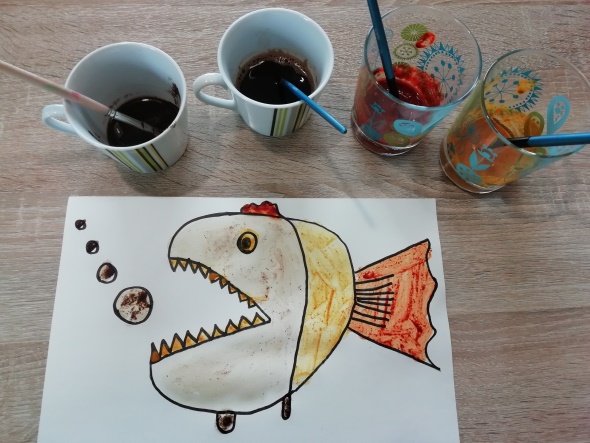 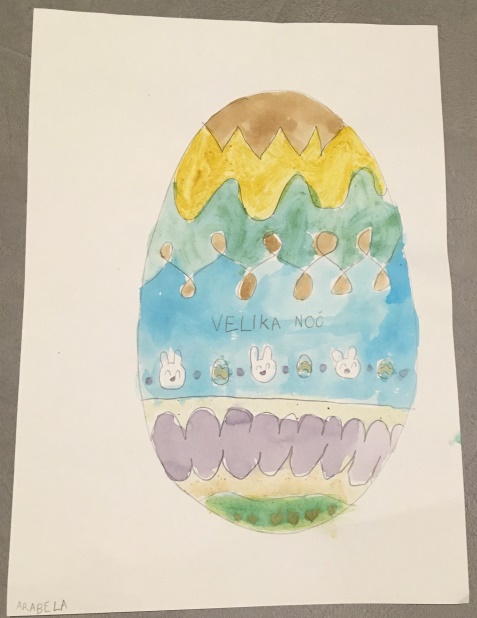 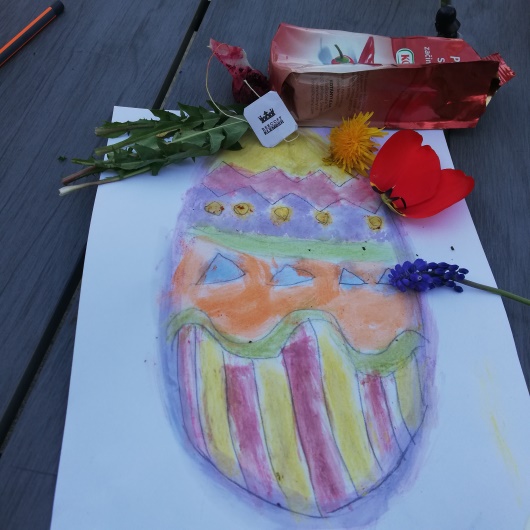 ARABELA ZRINSKI                                       TIJAN MIRT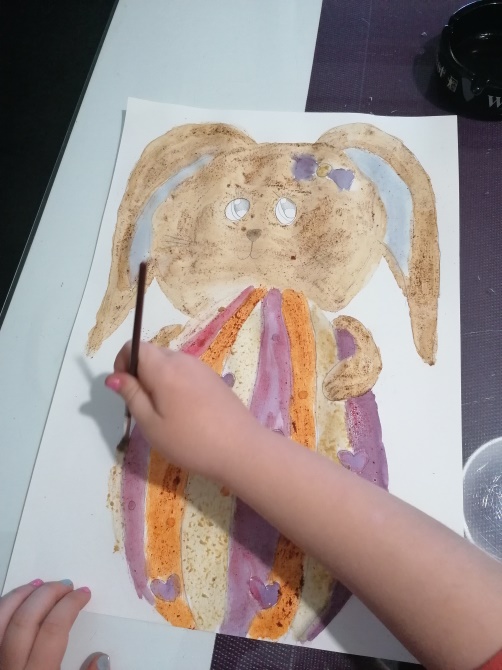 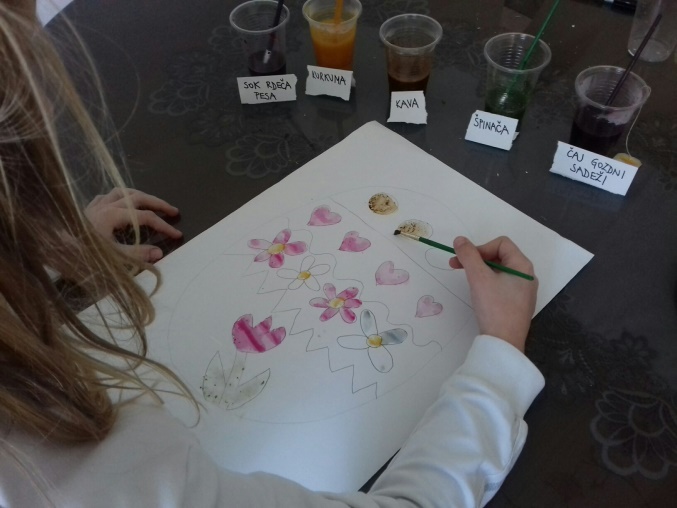 TAJA RIBIČ	NINA BOGOLIN